TIPHERETH CAMPHILL COMMUNITY 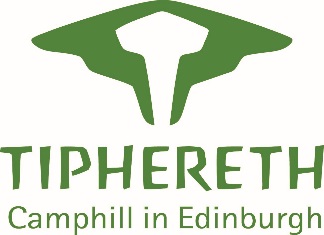 APPLICATION FORMPlease return completed application form to:Daria Listos (Administrator)Tiphereth, 55 Torphin Road, Colinton, Edinburgh EH13 0PQOr by email to: daria.listos@tiphereth.org.ukPERSONAL DETAILS:QUALIFICATIONS / TRAINING:PRESENT OR MOST RECENT EMPLOYMENT / VOLUNTARY WORK:PREVIOUS EMPLOYMENT:It is important that we know all your employment history from leaving school.  Please outline your employment history including any periods of voluntary work, unemployment and any gaps from when you left school. Please include any non-paid voluntary workOTHER INFORMATION:Do you hold a current driving licence? (Please tick as appropriate)Please list any endorsementsSTATEMENT IN SUPPORT OF APPLICATION:REFERENCES:Please give the name, address and telephone number(s) of two referees, one of which must be your present or most recent employer. Please indicate the amount of notice you need to give your present employerThis appointment is subject to a Disclosure Scotland check under the PVG scheme.Are you currently a member of the PVG scheme?  		□ Yes		□ No	POST APPLIED FORDay Service Co-Worker. Please state which post you are interested in - CLOSING DATE:  12noon, Monday 18th March 2019Surname:Forenames:Address:Telephone: Mobile phone:Email address: DateName of institutionCourse/ Qualification /Grade awardedName & addressOf employerFromToJob Title; Description of duties& responsibilitiesPart TimeFull TimePart TimeFull TimeCurrent/most recent salary:…………………………Current/most recent salary:…………………………Name & address of employerFromToPart / Full timeJob Title; Description of duties& responsibilities & reason for leavingContinue on a separate sheet if necessary and account for any gaps in employment Manual□ Yes    □ NoAutomatic□ Yes    □ NoCar-group b□ Yes    □ NoMini-bus d1□ Yes    □ NoWhat are your interests and spare-time activities?Please use this section to outline your experience, skills and knowledge relevant to the job with reference to the person specification. NamePosition in companyCompany nameAddressTelephone numbere-mail addressNamePosition in companyCompany nameAddressTelephone numbere-mail address The information given in this application form is correct and complete to the best of my knowledge and belief.SIGNATURE:							DATE: